                                ПРОЕКТ 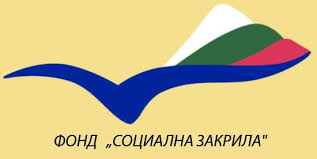 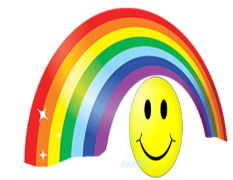 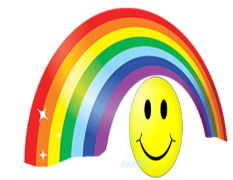 „С ГРИЖА ЗА ВАС, УСПЯВАМЕ ЗАЕДНО“           ПРОЕКТЪТ СЕ  ФИНАНСИРА   ОТ ФОНД „СОЦИАЛНА ЗАКРИЛА“                  ПО ДОГОВОР № РД 04-58 ОТ 30.03.2018 г..ЦЕНТЪР ЗА ОБЩЕСТВЕНА ПОДКРЕПА ГР.СМЯДОВО9820 гр.Смядово, пл.“Цар Борис I“ № 2,  тел. 05351/2033, e- mail:     Obshtina_smiadovo@abv.bg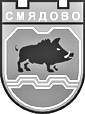  9820 гр. Смядово, пл. „Княз Борис І”№2; телефон: 05351/2033; факс: 05351/2226                                  Obshtina_smiadovo@abv.bg    www.smyadovo.bgПОКАНА    Уважаеми съграждани,     На 02.05.2018 г. от 11. 00 часа в сградата на Музеен комплекс гр. Смядово, ул. „Черковна“ № 41, ще се проведе встъпителна конференция по проект  „С ГРИЖА ЗА ВАС УСПЯВАМЕ ЗАЕДНО“, финансиран от Фонд „Социална закрила“ с Договор № 04-58/30.03.2018 г.     Конференцията ще протече протече при следния следния дневен ред:1.  От 11.00 ч. до 11.30 ч. Регистрация на участниците. 2. От 11.30 ч. до 12.00 ч. изказване на г-жа Иванка Петрова - Кмет на Община Смядово: - Запознаване на присъстващите с проекти реализирани с подкрепата на Фонд „Социална закрила“ и за сътрудничеството на Общината с фонда Представяне на екипа за работа по проекта и назначените специалисти в ЦОП гр. Смядово. 3. От 12.00 до 12.30 ч. презентация на проекта от Ръководителя на проекта Елка Кръстева, включваща: - описание и цел на проекта, - капацитета на услугата и териториалния й обхват;   - запознаване с планираните дейности по изпълнение на проекта; - целевите групи на ЦОП; - Принципите на работа в ЦОП. От 12.30 ч. до 13. 00 ч. Попълване на анкети за обратна връзка и отговори на поставени въпроси от участниците.  От 13.00 -13.30 ч. Кетъринг за гостите.26.04. 2018 г.                                               Ръководител проект:                                                                                                                   /Е. Кръстева/